	Réunion du 13 décembre 2021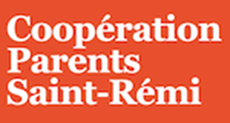 École Saint-Rémi (zoom)Procès-verbal	•	Mots de bienvenue – Johanne Godin & Hélène Filion•	Présents: Hélene Filion, Johanne Godin, Karine Tremblay, Andrea Mamers, Andrea Baldoni, Christelle Jacquet, Marie-Elaine, Vanessa DaCosta, Karin Cidral, Victoria Brinza, Sonia St-Denis, Dominique Godin	•	Lecture de l’ordre du jour et additions	•	Suivi du dernier procès-verbal Tour des équipes :Décorations 	•	Décoration de Noël et sapin de Noël pour l’entrée de l’école Le vent a déstabilisé le sapin dehors – il faudra mieux le stabiliser l’hiver prochain.	•	Ménage et organisation des décorations sera fait au mois de janvier 2022Idée lancée d’organiser une journée de nettoyage à l’école pour nettoyer les lieux moins souvent nettoyer au quotidien.Communications 	•	Bottin des élèves – update auprès de l’équipe IT 		Le bottin sera prêt sous-peu après quelques retards.Dominique suggère de circuler une demande sur papier pour les soumissions de Bottin et de le promouvoir sur FB et le site web.•	Suivi auprès de Liliana Lytvn pour voir si elle serait intéressée de prendre la relève du bottin si nécessaire – Victoria fera le suiviReconnaissance•	Deuxième événement pour l’occasion de Noël: Plusieurs cadeaux distribués dont des mitaines Hot Paws pour tout le personnel, un petit lunch du restaurant Marmelade, des petits gâteaux fait par un parent, des cartes-cadeaux, machine Keurig pour le salon du personnel.•	Paniers à faire tirer au sein du personnel de collection de bouteilles de vin via Coco & Bean : idée sera remise à plus tard dû au manque de temps et maladie.Vie Communautaire		•	Dominique Godin présente au comité l’idée d’acheter une pierre commémorative au Parc des Héros au nom du CPSR pour rattacher l’école au souvenir de nos vétérans. Le comité vote et supporte l’idée. Dominique va nous revenir avec deux ou trois phrases pour engraver sur la pierre. Dominique va s’occuper des arrangements et les tâches administratives. La gravure et l’installation sera faite au printemps de 2022.•	Collecte de Paniers de Noël pour la paroisse St-Joachim a eu lieu du 29 novembre au 10 décembre Implication des élèves de 3e année avec de la publicitéJournée de collecte des denrées le 13 décembre: une très belle participation •	Importance de trouver des stratégies de faire participer les parents chinois dans les activités du CPSR. Dominique nous présentera Mr Yong, un papa très impliqué dans la communauté chinoise à Saint-Rémi. Mr Yong gère le groupe Whats App des parents chinois. Johanne et Hélène mentionnent que Mr Hao est aussi un parent qui veut s’impliqer.Campagnes de financement 	•	Résumé Campagne de Fromages	Montant total de notre ristourne = environ $6000 (comparaison avec 4700$ l’an passé)	•	Campagne de vente de sapin (BôSapin) : Ristourne de 500$ à ce jour. 	•	Résumé de la vente de Rémiel - on a vendu 32 pots durant la journée du 		fromage.•	Résumé de la Vente de vêtements Saint-Rémi. Seulement 2 morceaux ont été vendu durant la journée du fromage. Bons de commande seront utilisés dès 2022. •	Suivi de la commande des tuques avec Sonia et Vanessa - pour l’instant Mme Cool voudrait que nous liquidions notre stock de vêtements.•	Objectif de la campagne de financement = console et haut-parleurs. Johanne en discutera sous-peu et reviendra au comité avec les détails et décisions à prendre.Dominique soulève le fait que le CPSR a fait beaucoup de levées des fonds par le passé pour la classe extérieure et nous suggère de communiquer l’information aux parents (courriel, Info-Parents) avec un compte-rendu de la campagne de financement et où nous en sommes avec l’idée de la classe extérieure.Diners-Pizza	•	Quatre nouvelles inscriptions récentes. 	•	Suivi de Victoria et Kelly-Leigh avec Mme Cool d'annuler Merenda sur les journées-pizza - nous ne pouvons pas annuler Merenda durant les jours de diners-pizza.Suggestion d’inclure sur le menu de Merenda les journées-pizza. Victoria fera le suivi.•	Suivi coupons-pizza comme c’était fait dans le passé - Valérie a obtenu les coupons-pizza. •	Suivi pour voir si le personnel de l’école peut bénéficier des dîners-pizza - pas encore intégrer - email non-répondu par Mme CoolDébarcadère 	•	Le débarcadère va bien ces jours-ci.	•	Karin vérifier à quel point les bénévoles du débarcadère devraient quitter les lieux•	Mme Cool informe Karin que des bénévoles en surplus ne sont pas nécessaires au débarcadère NeveuFinissants	•	Première rencontre le 21 décembre à 18:00	•	La journée de fête = 17 juin 2022	•	LaRonde = 16 juin 2022	•	Personne contacte à ce jour = Victoria BrinzaVaria 	•	Résumé campagne de vaccinationLe matin s’est très bien déroulé. Un grand nombre de bénévoles-parents.•	Rémiades - ou est-ce qu’on en est? Nous devons attendre les consignes de Mme Cool sur les rassemblements avant de procéder à l’organisation.•	Soirée de patinage - nous devons attendre les consignes de la ville pour savoir si on peut faire l’événement. Entre temps, Karine Tremblay réservera deux dates: 28 janvier et 4 février.NB - Dates des prochaines réunions du CPSR :	•	10 janvier 2022	•	7 février 2022	•	14 mars 2022	•	11 avril 2022	•	9 mai 2022	•	6 juin 2022